Фотоотчет о проведенных мероприятияхв рамках зимней оздоровительной компании 2018 – 2019в младшей группе № 2.Провели:Тарбина Н.А.Костина М.Х. воспитатель 1 кв. категорииЦель: создание оптимальных условий для организации познавательной, речевой, художественно – эстетической, двигательной, социально – коммуникативной, физической деятельности и оздоровительной работы с детьми в зимний период. Развлечение для детей «Зимняя сказка»24.12.2018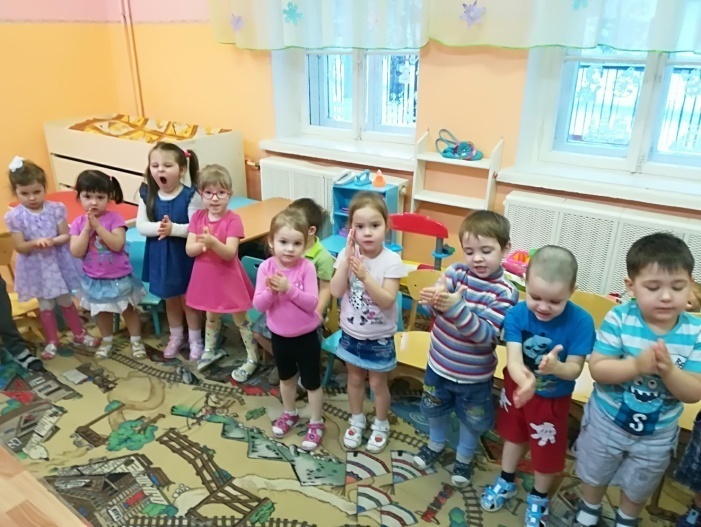 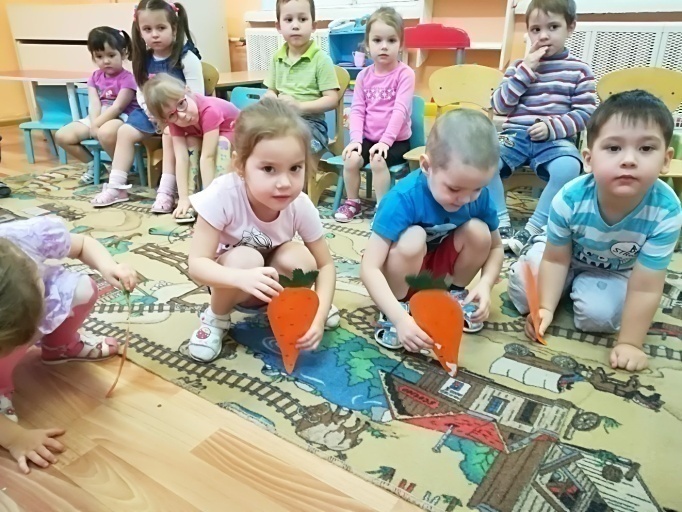 Игра малой подвижности «Вырасти морковка»Игра малой подвижности «Зайка беленький сидит»	
Постройка  домика для зайки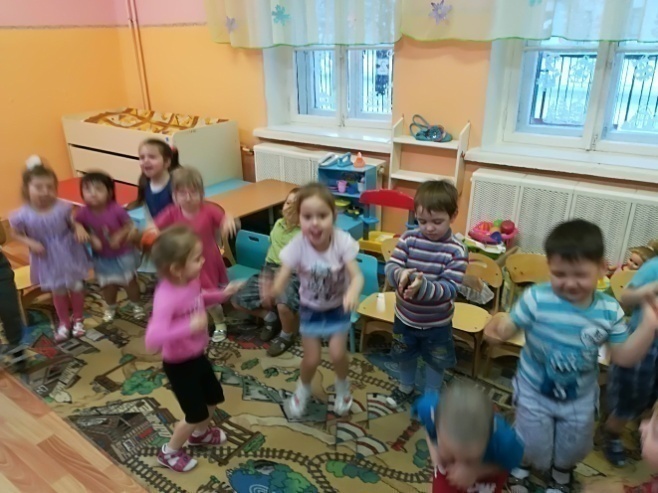 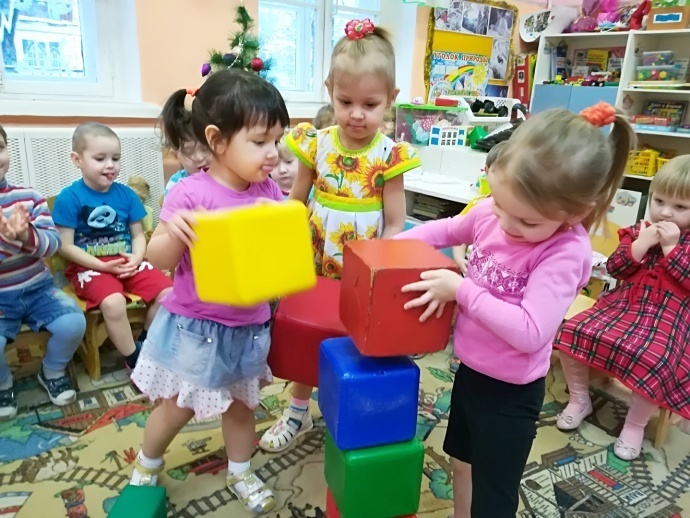 	Игра малой подвижности «Зайка беленький сидит». Цель: Обобщение и закрепление знаний детей о цвете, форме, величине, количестве предметов; развитие усидчивости в тонких движениях рук.Задачи:Образовательные:1. Закреплять умение детей самостоятельно складывать сложную фигуру из основных геометрических фигур (дом из 2х квадратов, треугольника и прямоугольника). 2. Закреплять умение разделять предметы по размеру (большой и маленький квадраты).Развивающие:1. Способствовать развитию зрительного восприятия и внимания.2. Продолжать формировать мыслительную деятельность.3. Развивать общую и мелкую моторику.4. Активизировать речь детей.Воспитательные:1. Воспитывать эмоционально-положительное отношение к игре.2. Воспитывать желание помочь персонажам.3. Проявлять доброжелательное отношение друг к другу.                             Творческая мастерская с детьми«Здравствуй Новый год»25.12.2018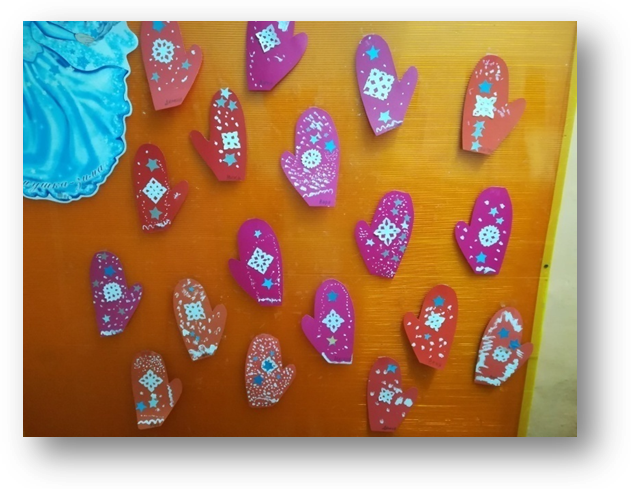 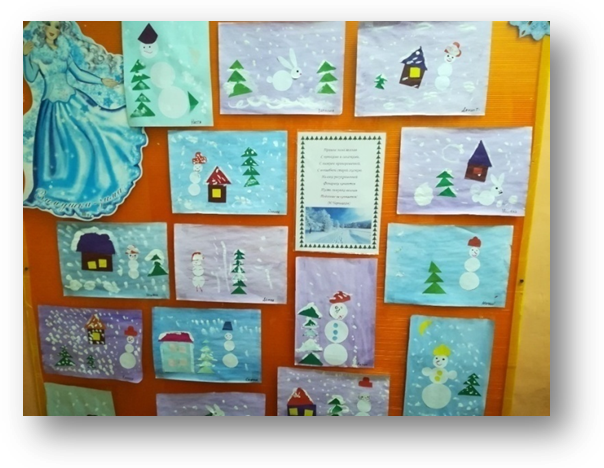                                     Зимнее развлечение«Новогоднее путешествие»                                                  26.12.2018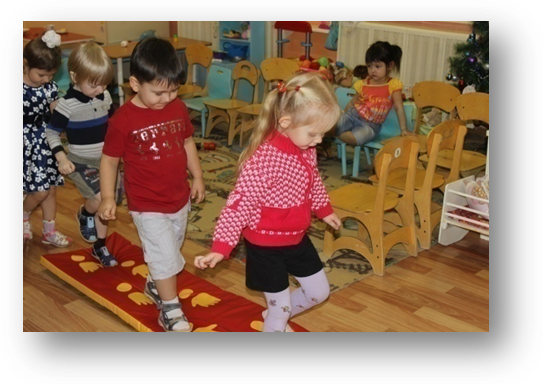 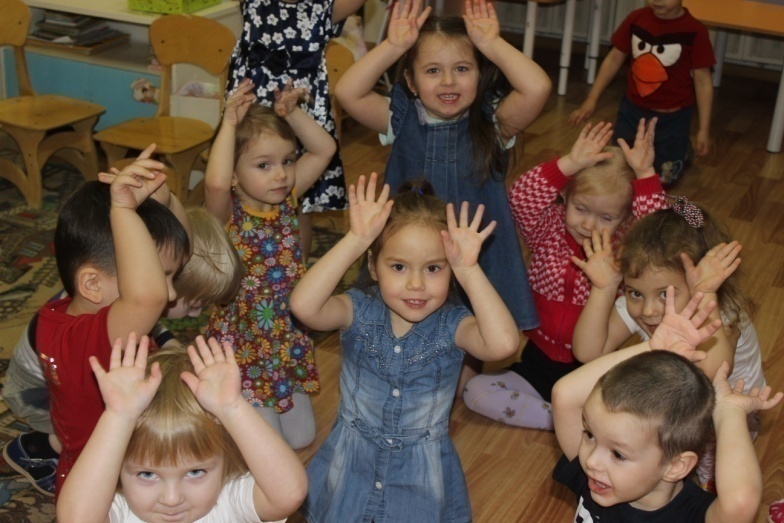 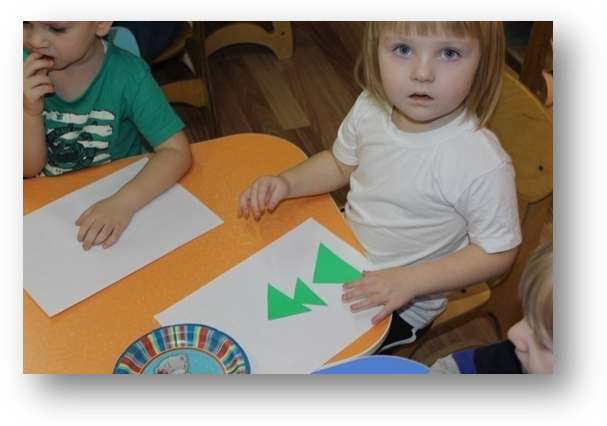 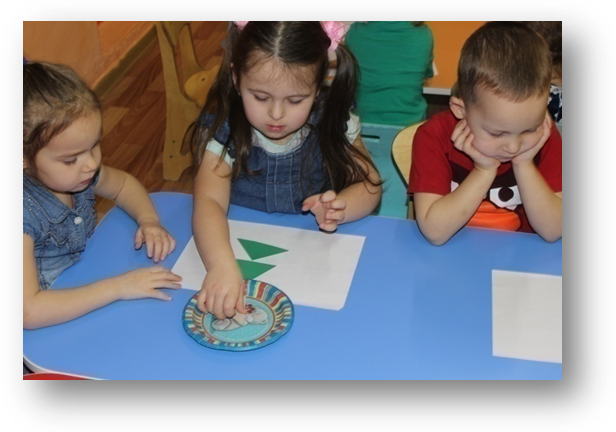 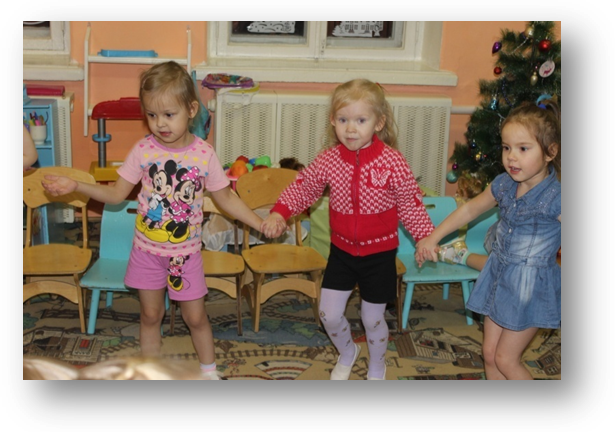 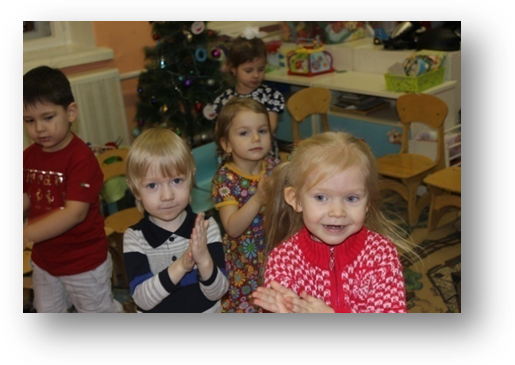 Цель: создание радостного настроения у детей через совместные действия.Задачи:закрепить знания о зимнем времени года, играх и забавах;развивать у детей двигательные качества и умения, учить координировать свои движения;учить слышать музыку и выполнять движения под музыку, развивать чувство ритма;закреплять навыки самомассажа;развивать у детей способность к фантазии и импровизации.                                           Новогодний утренник«Проделки озорной Хлопушки»27.12.2018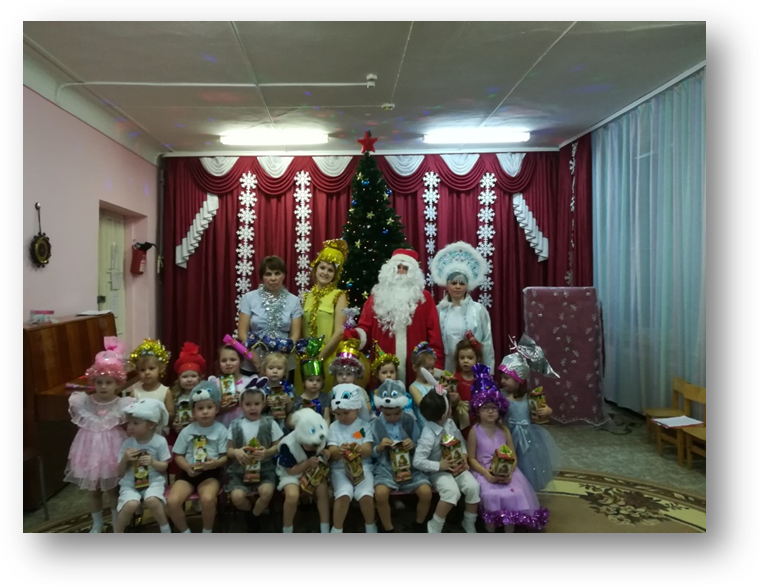                                     Спортивное развлечение«Новогодняя зарядка»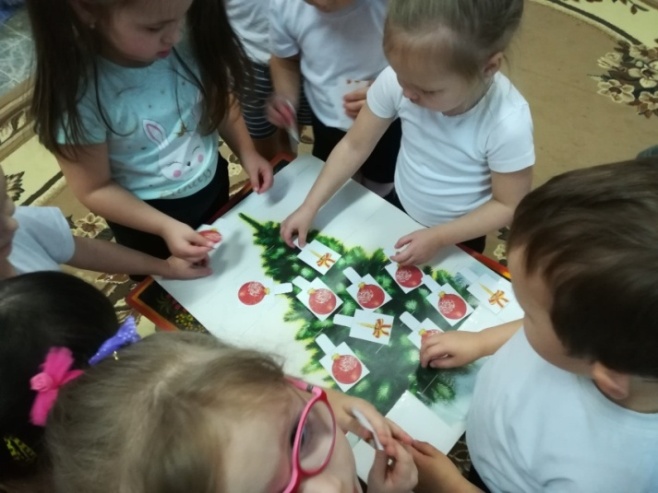 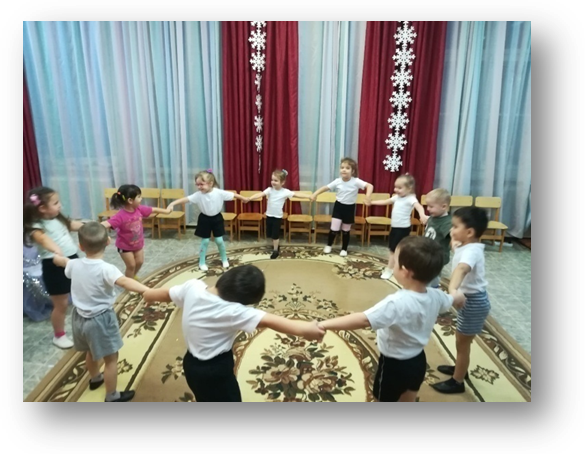 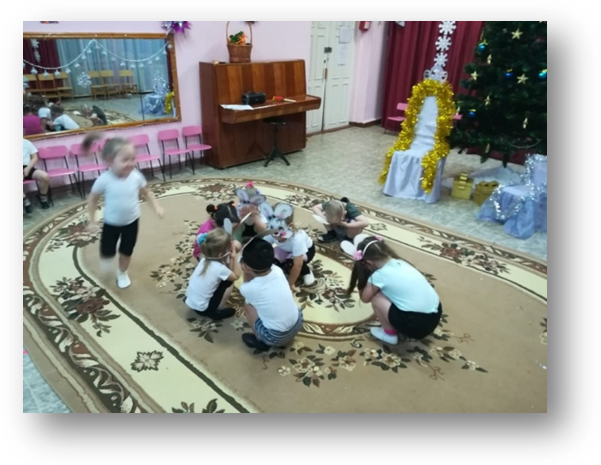 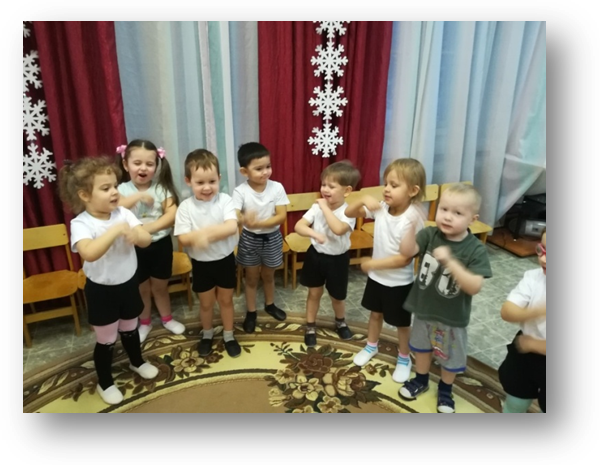 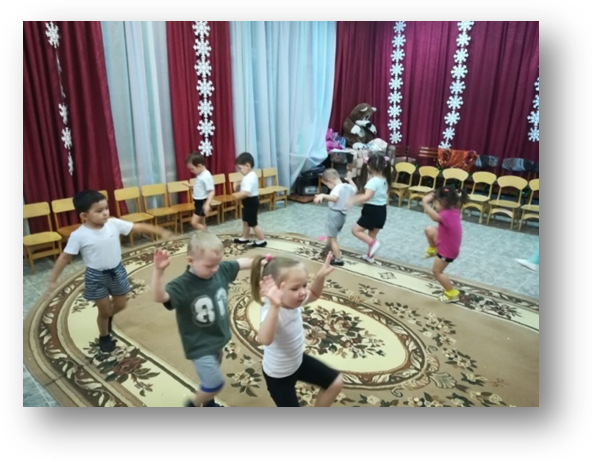 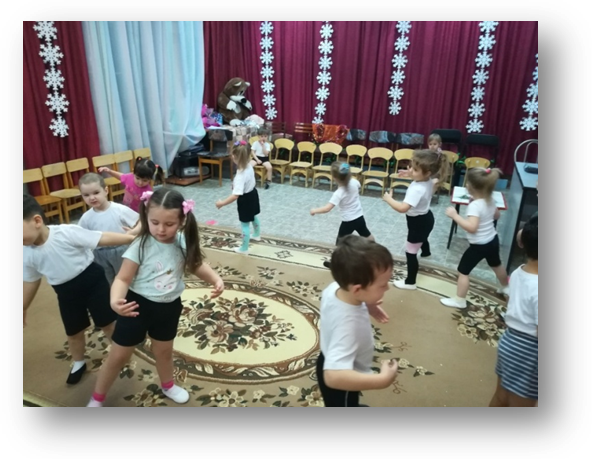 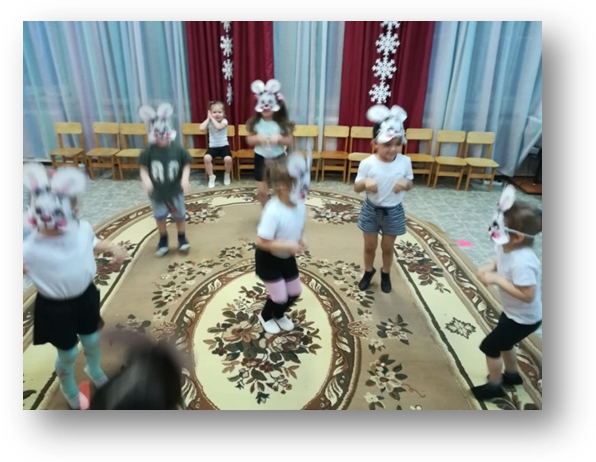 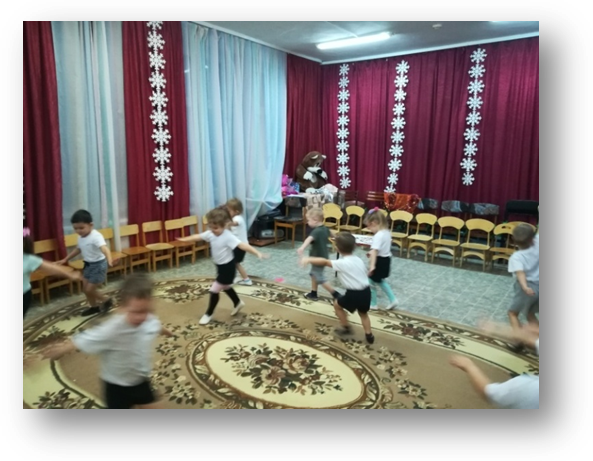 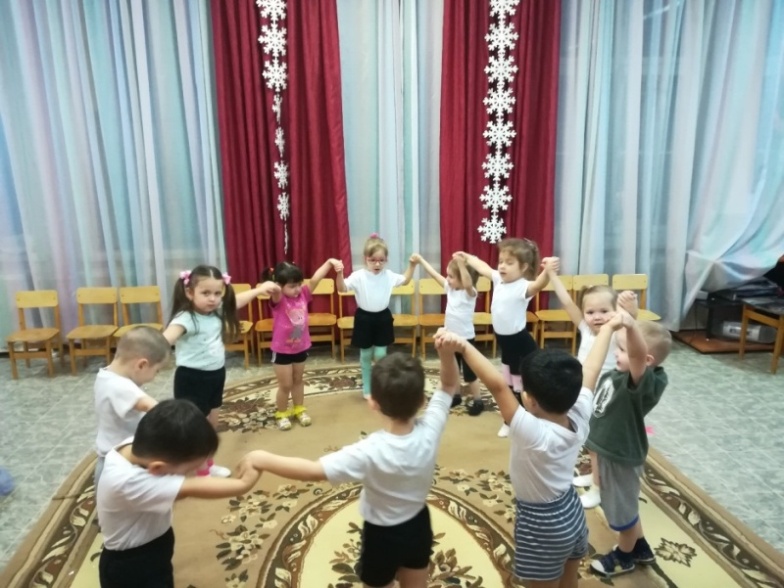 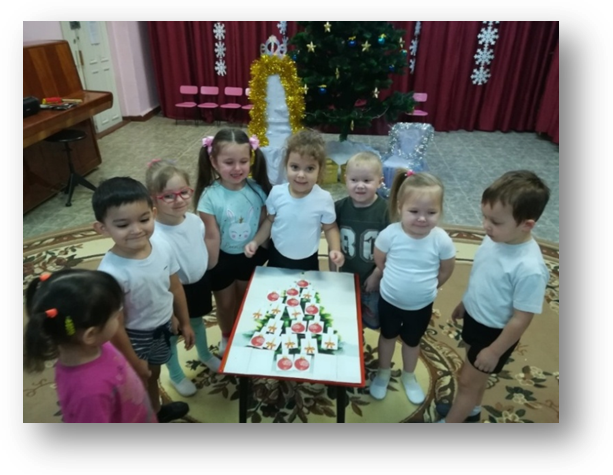 Цель: создание радостного настроения у детей посредством зимнего развлечения. 
Задачи:
• продолжать знакомить с окружающим миром;
• обогащать и совершенствовать двигательный опыт детей;
• воспитывать познавательный интерес к спорту.
Физкультурно – музыкальное развлечение«Зимушка – Зима»29.12.2018Цель: создание эмоционально положительного настроения;Задачи: -закрепить ранее полученные знания в разных видах деятельности;-сформировать игровую активность.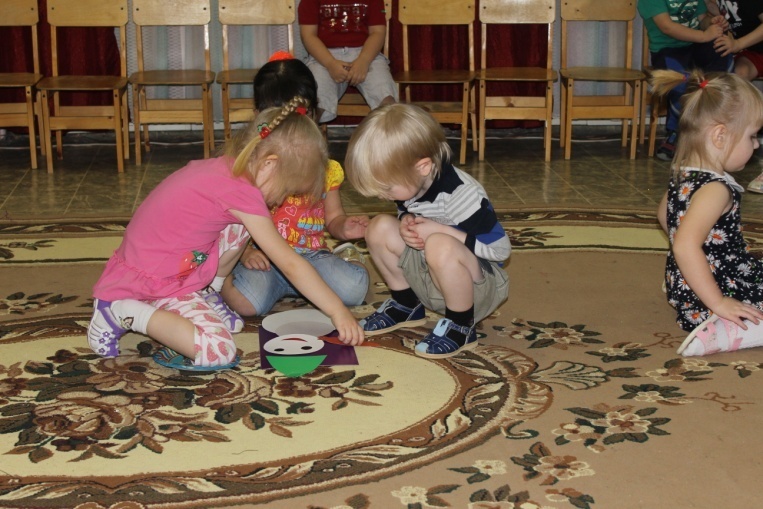 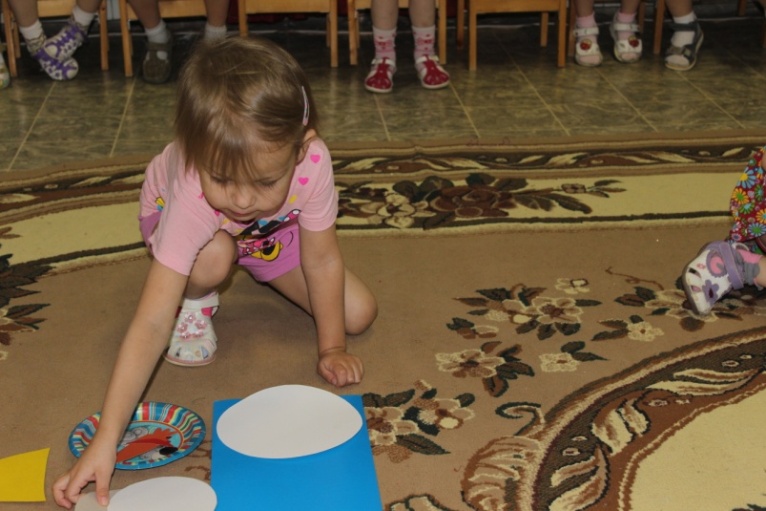 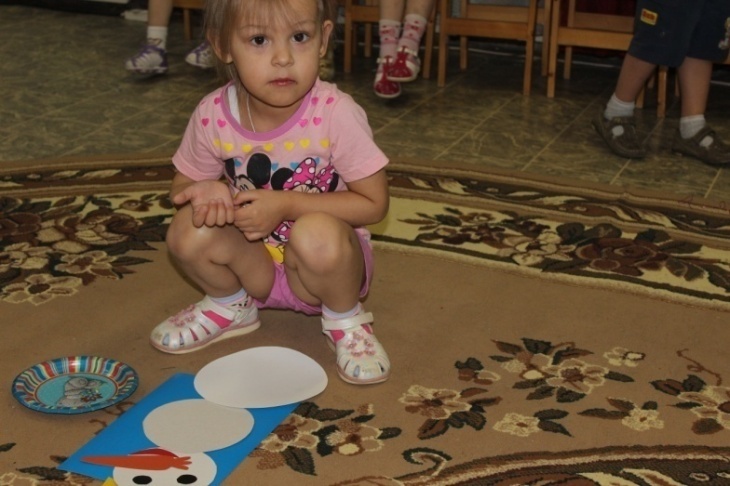 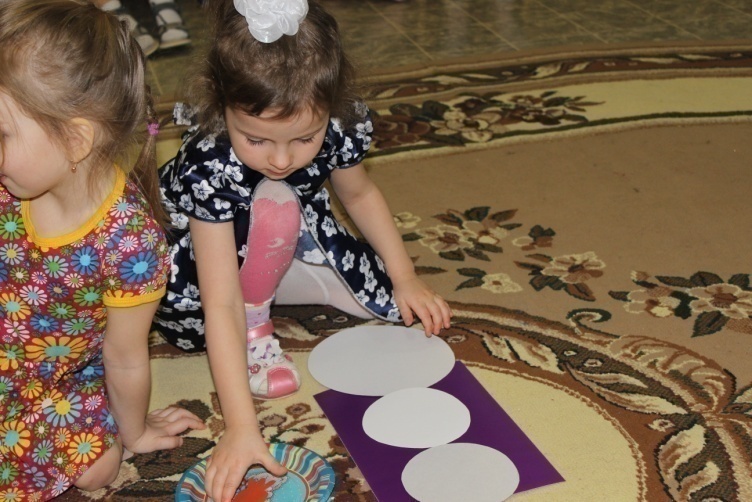 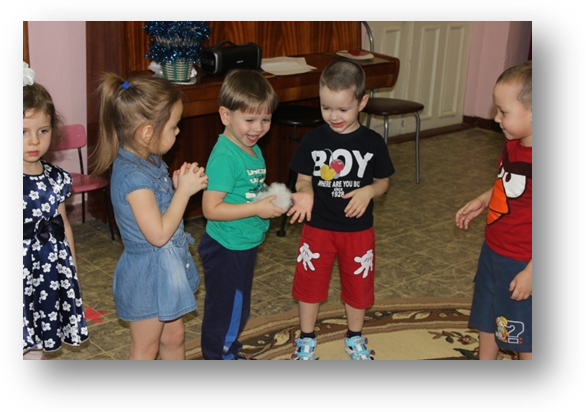 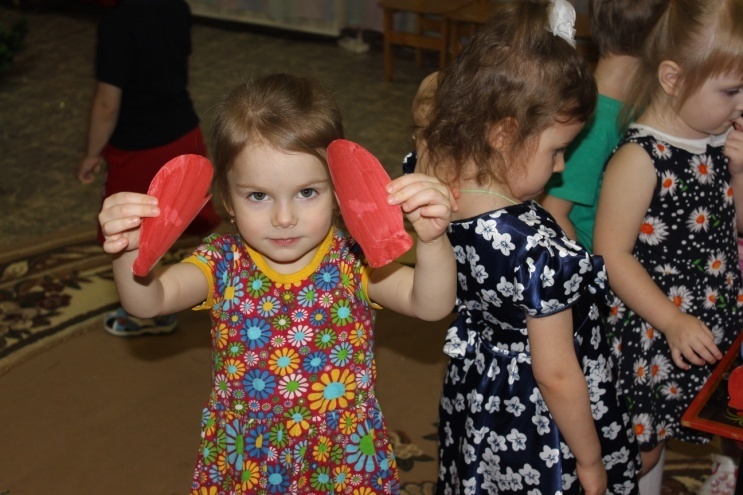 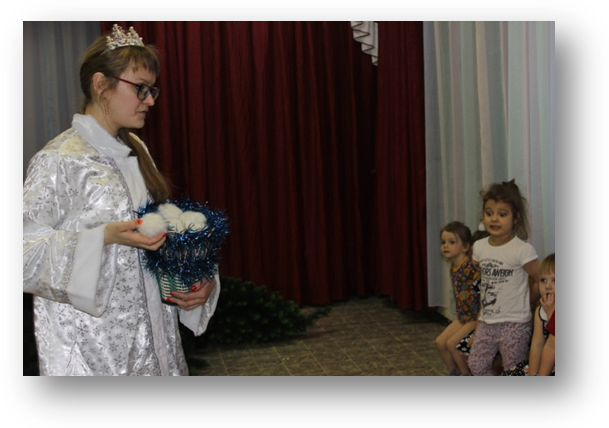 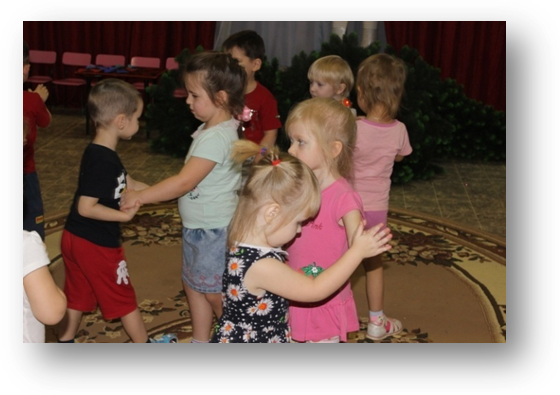 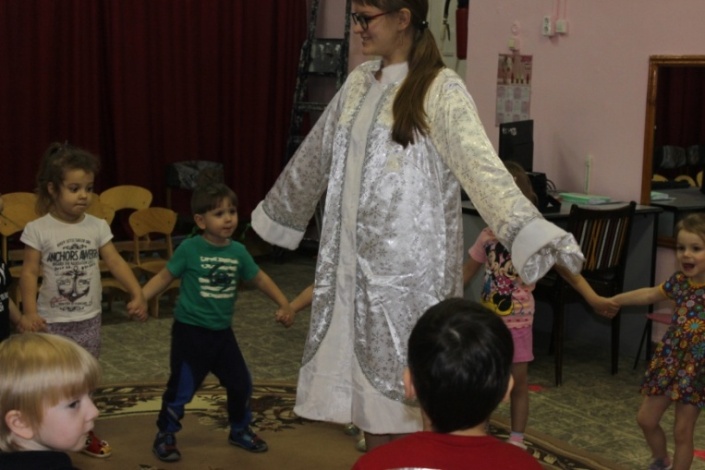 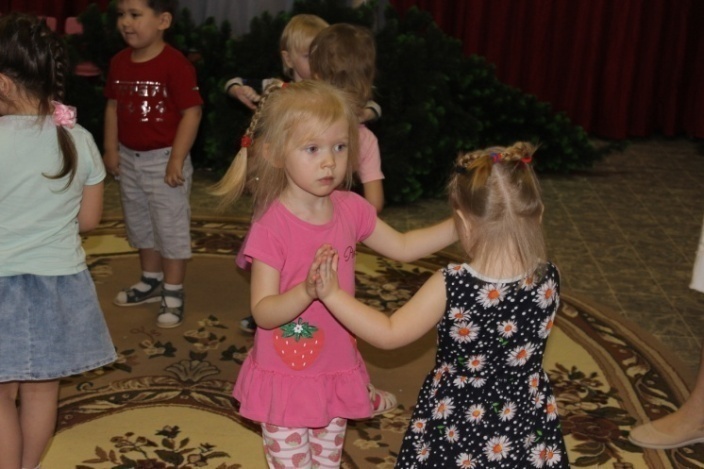 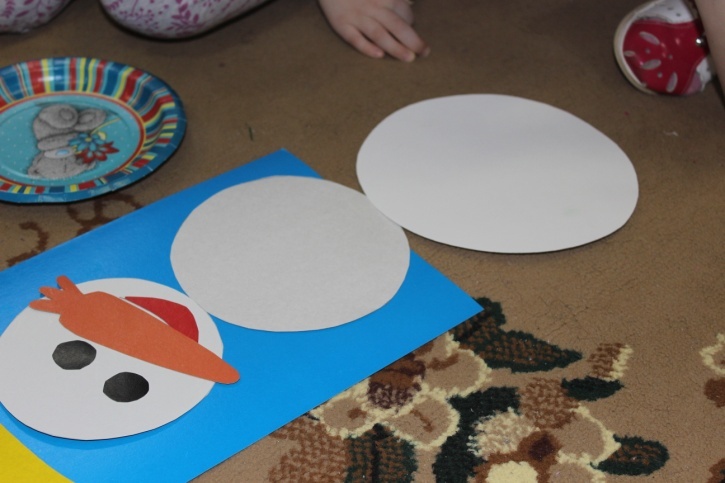 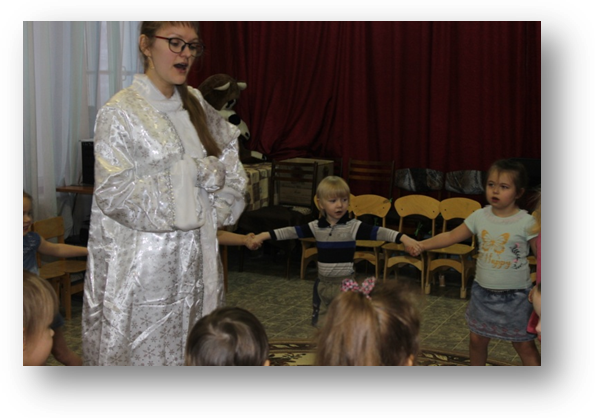 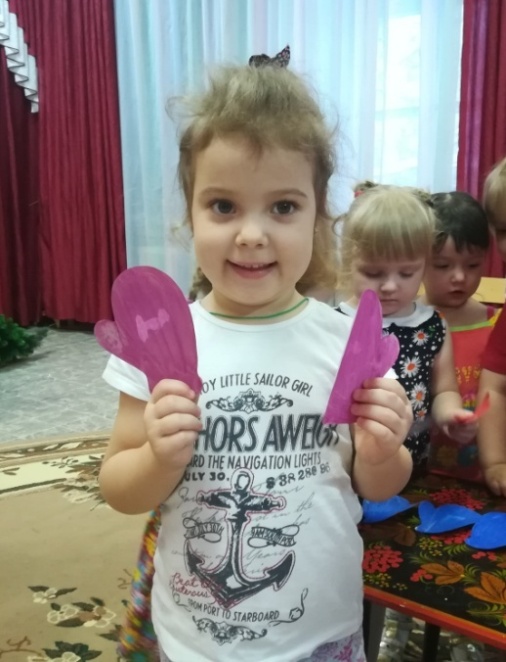 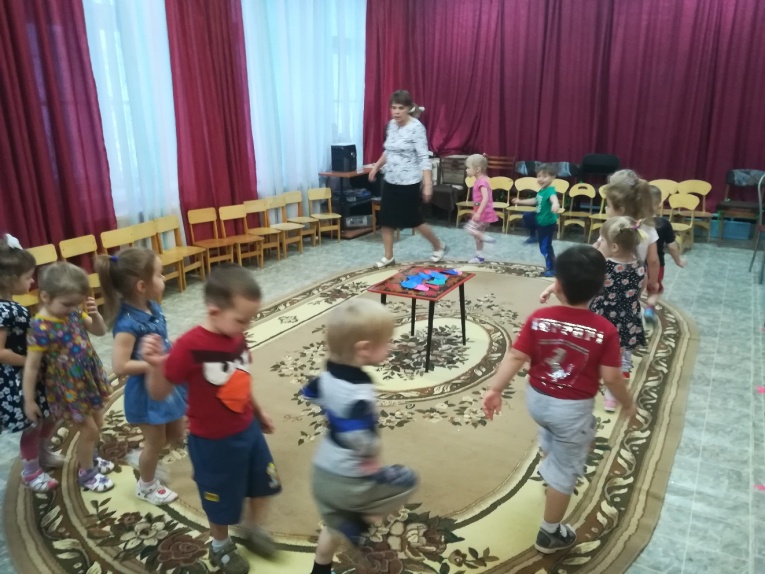 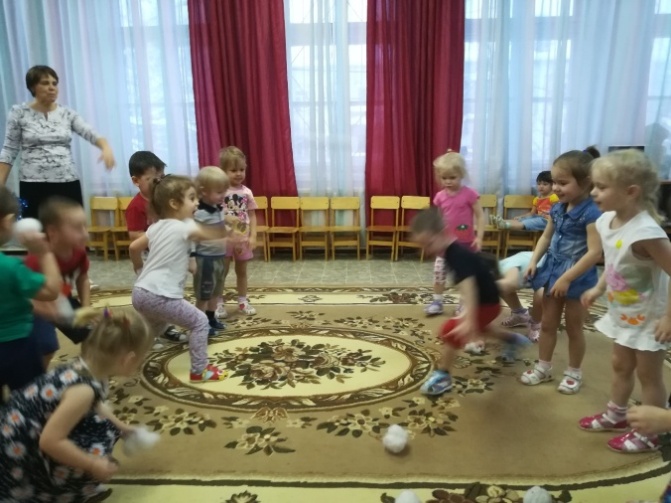 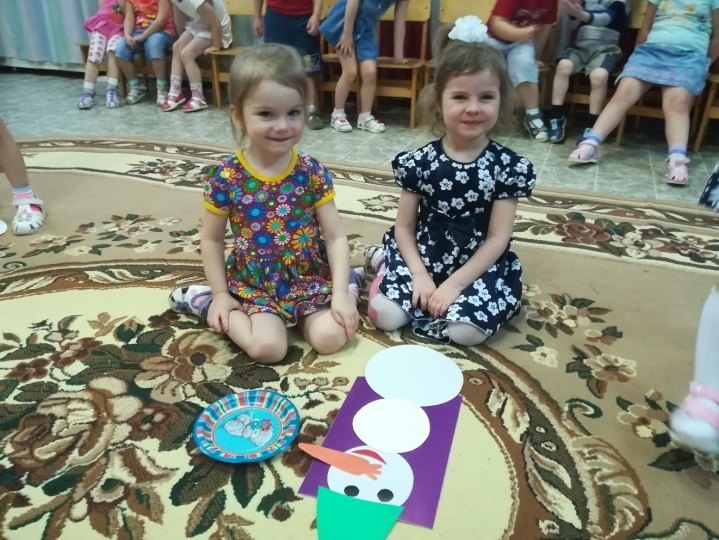 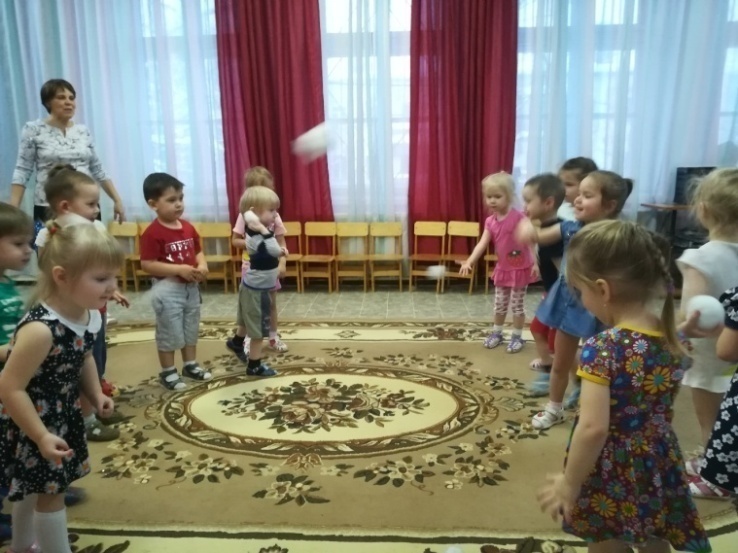 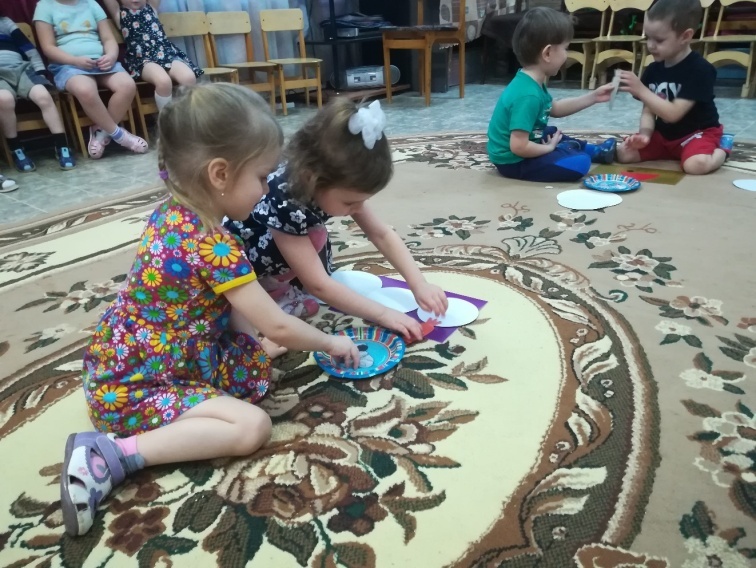 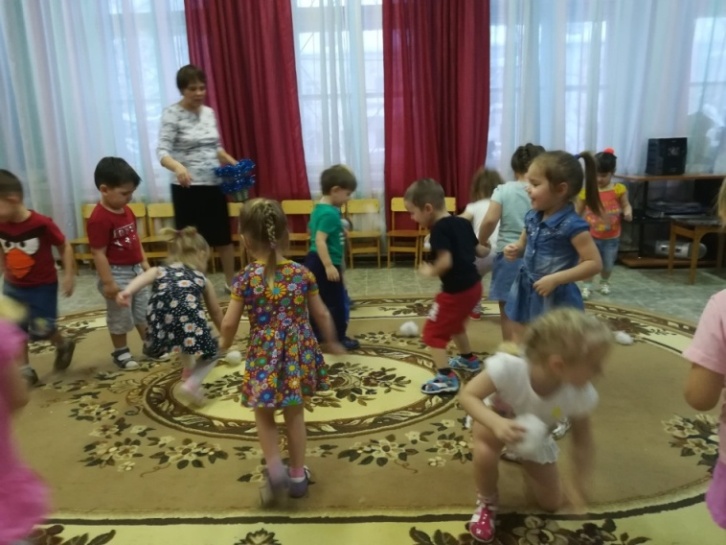 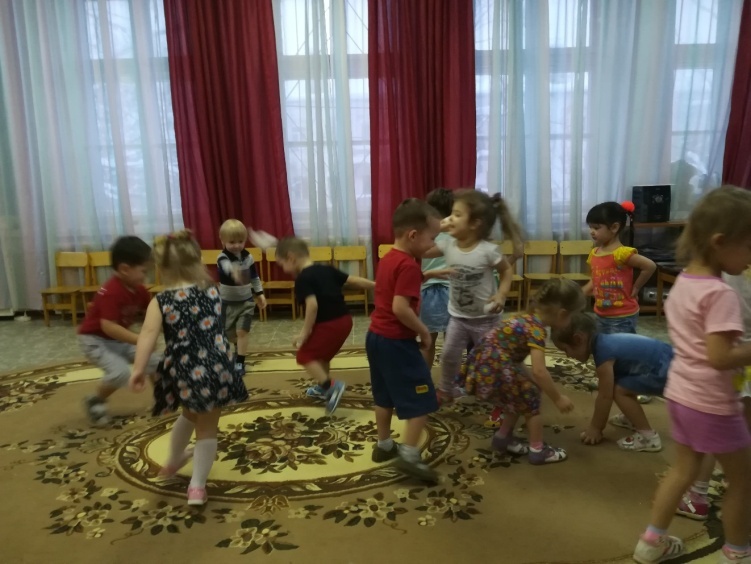 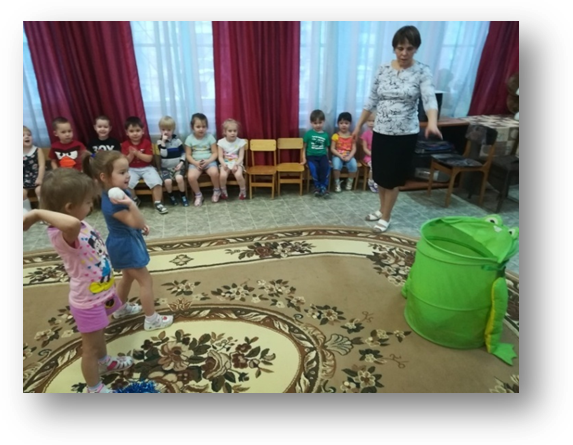                     Зимнее развлечение  «Новогоднее путешествие - 2»                                                                     (на улице)                                                                   09.01.2018Цель: создание положительного эмоционального фона среди детей.  Обогащение и активизация словаря детей, закрепление цвета. Вызвать у детей желание активно двигаться, соблюдая правила. Задачи:Активизировать детей, развивать воображение у детей, развивать мышление и память у детей.Вызвать радость у детей.Создать добрые и доверительные отношения между детьми, 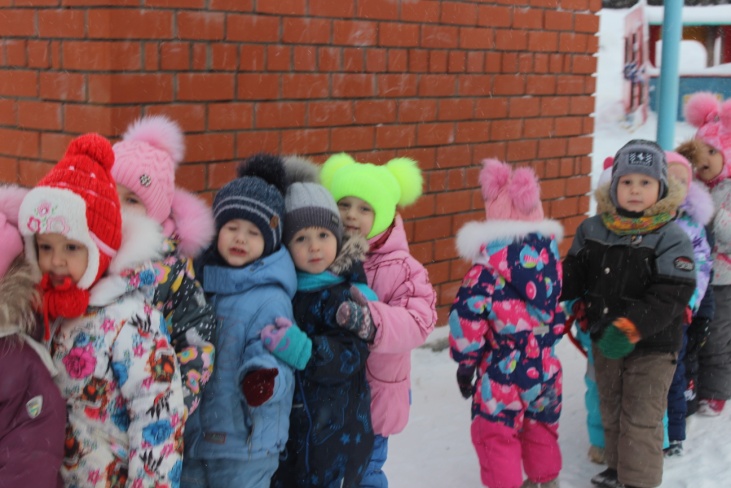 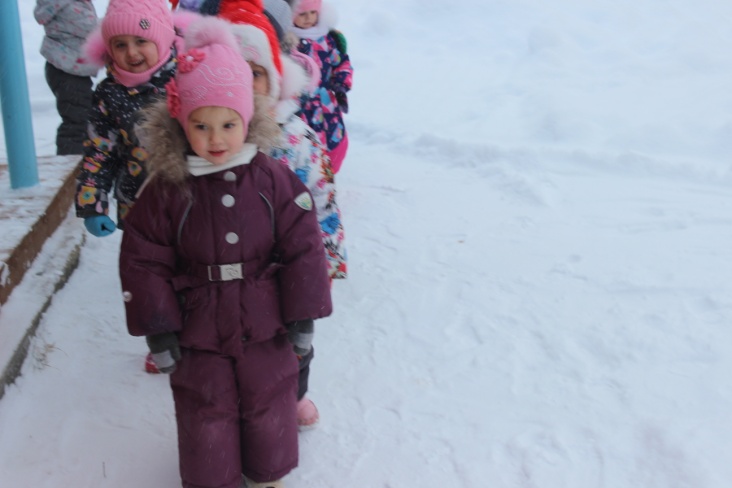 Рисунок 1. Малоподвижная игра "Поезд".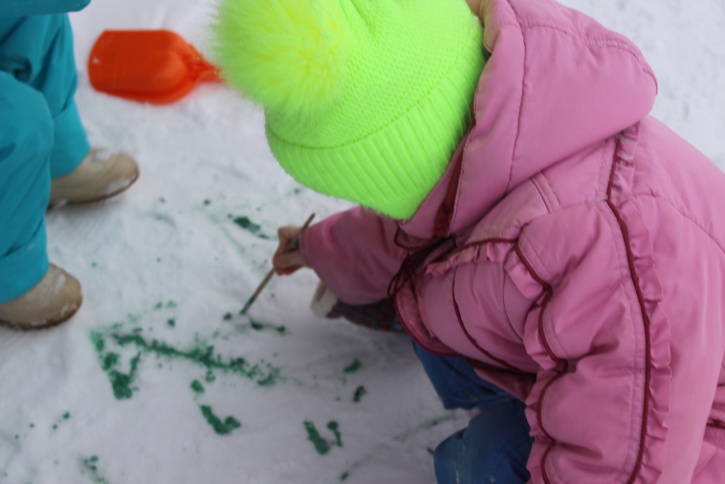 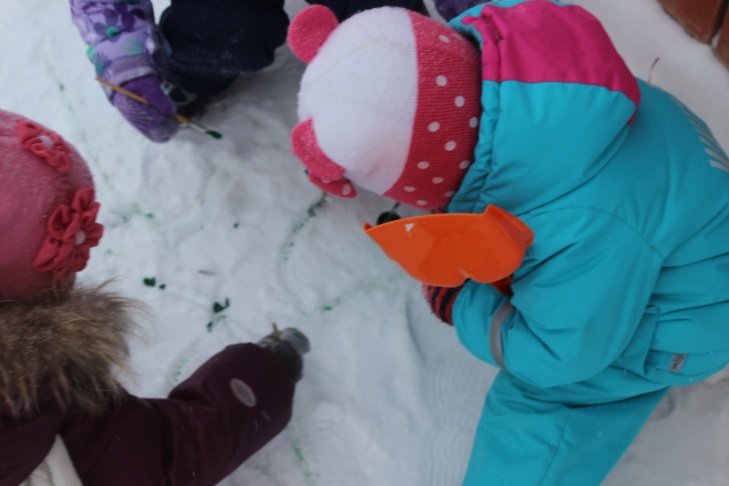 Рисунок . Рисование на снегу елочек.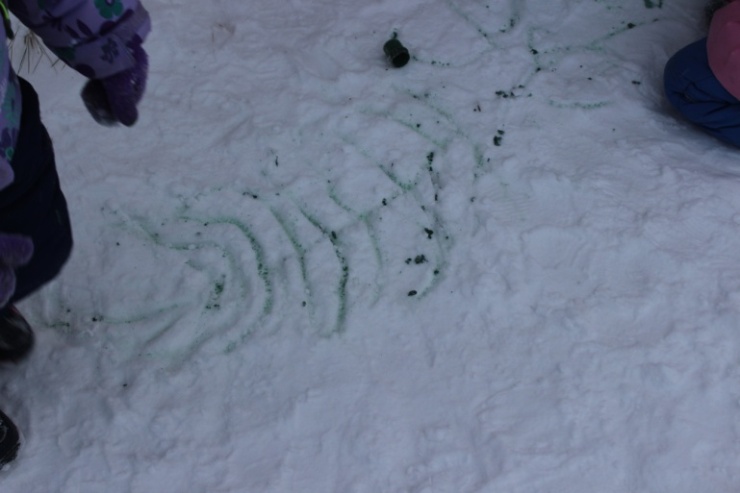 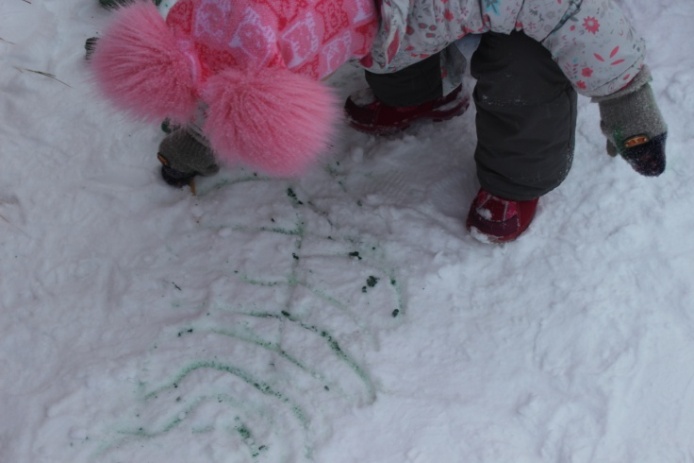 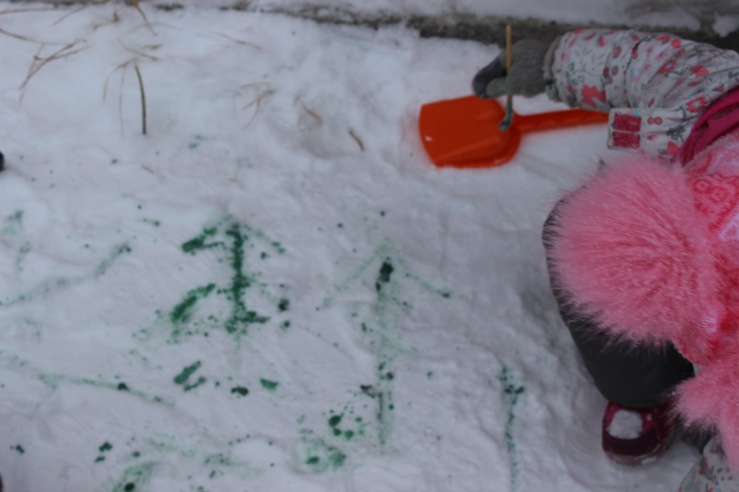                    Выставка детского (семейного) творчества«Моя новогодняя красавица»с 15.12.2018 – 29.12.2018 года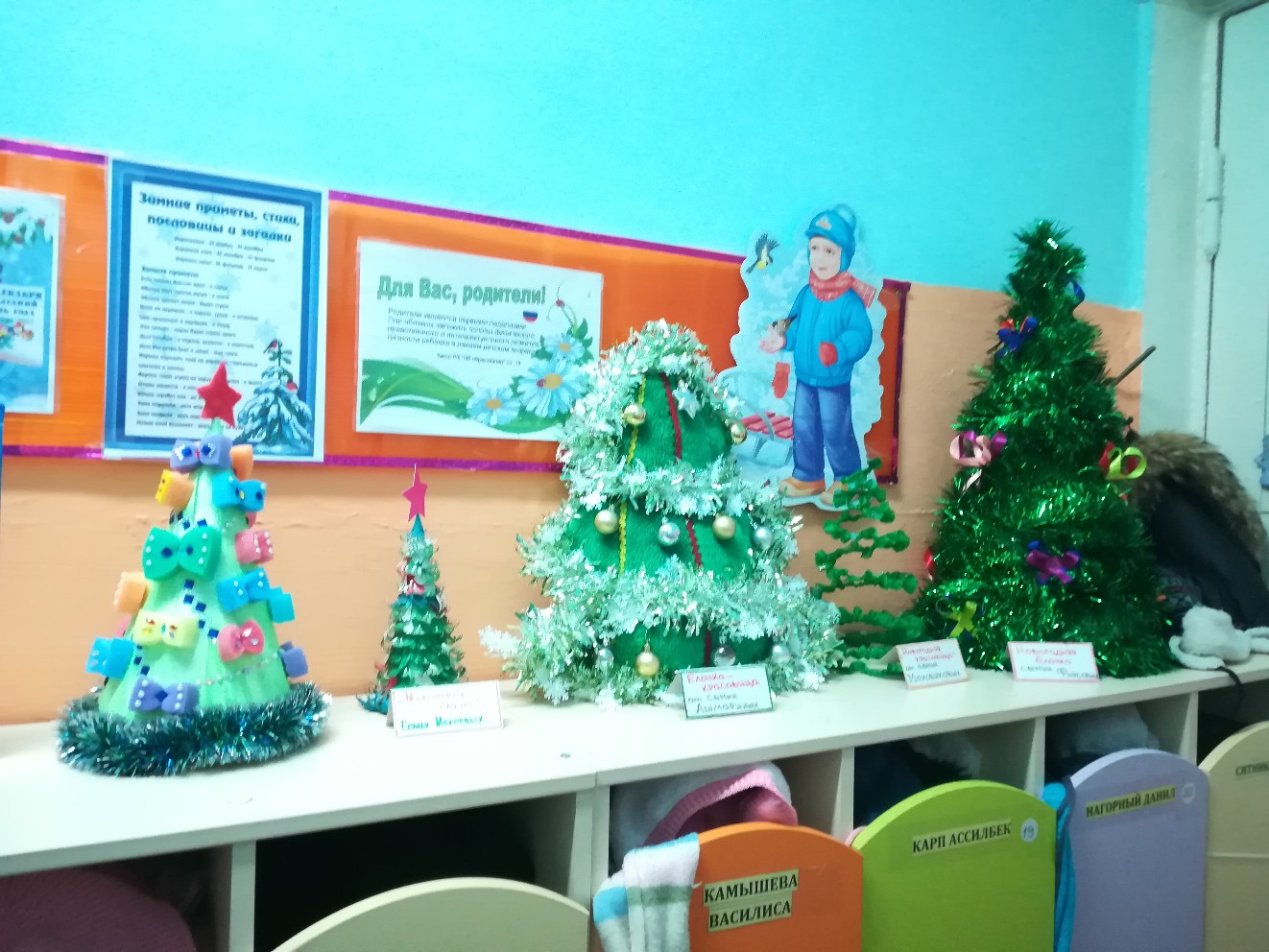 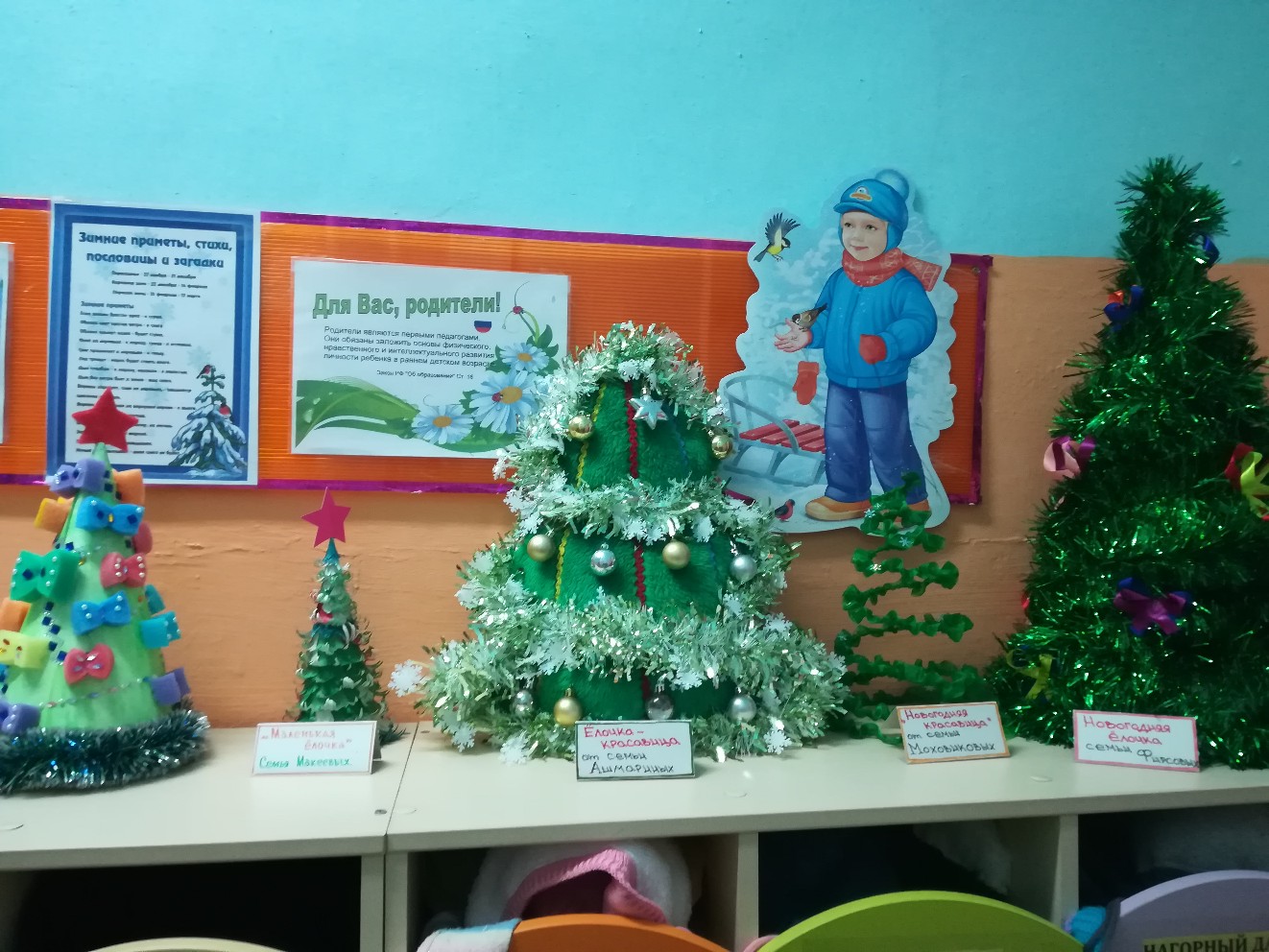 